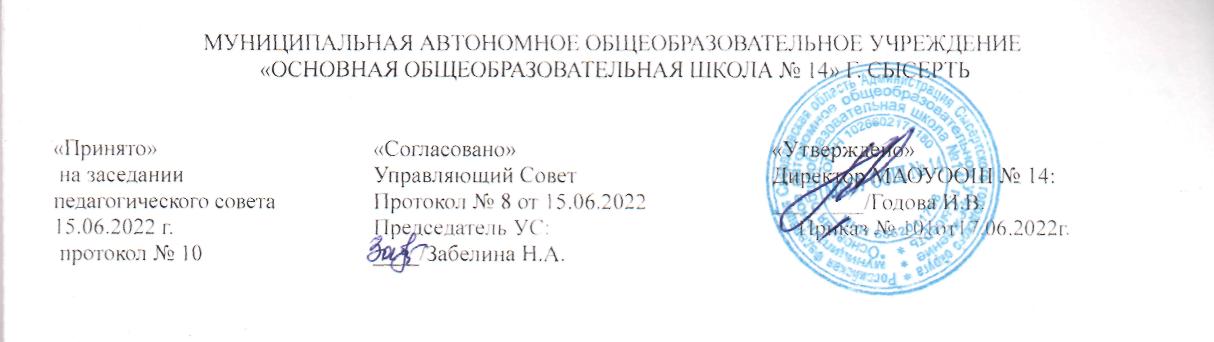 ПРОГРАММА ПРОВЕДЕНИЯ ВНУТРЕННЕЙ ОЦЕНКИ КАЧЕСТВА  ОБРАЗОВАНИЯ2022-2023 уч.г.                                                Пояснительная запискаВнутренний мониторинг качества образования ориентирован на решение следующих задач:систематическое отслеживание и анализ состояния системы образования в школе для принятия обоснованных и своевременных управленческих решений, направленных на повышение качества образовательного процесса и образовательного результата; максимальное устранение эффекта неполноты и неточности информации о качестве образования, как на этапе планирования образовательных результатов, так и на этапе оценки эффективности образовательного процесса по достижению соответствующего качества образования. Целями системы внутреннего мониторинга качества образования являются:формирование единой системы диагностики и контроля состояния образования, обеспечивающей определение факторов и своевременное выявление изменений, влияющих на качество образования в гимназии;получение объективной информации о функционировании и развитии системы образования в гимназии, тенденциях его изменения и причинах, влияющих на его уровень;предоставление всем участникам образовательного процесса и общественности достоверной информации о качестве образования;принятие обоснованных и своевременных управленческих решений по совершенствованию образования и повышение уровня информированности потребителей образовательных услуг при принятии таких решений;прогнозирование развития образовательной системы гимназии.В основу системы внутреннего мониторинга качества образования положены следующие принципы:объективности, достоверности, полноты и системности информации о качестве образования;реалистичности требований, норм и показателей качества образования, их социальной и личностной значимости, учета индивидуальных особенностей развития отдельных обучающихся при оценке результатов их обучения и воспитания;открытости, прозрачности процедур оценки качества образования; преемственности в образовательной политике, интеграции в общероссийскую систему оценки качества образования;доступности информации о состоянии и качестве образования для различных групппотребителей;рефлексивности, реализуемой через включение педагогов в критериальный самоанализ и самооценку своей деятельности с опорой на объективные критерии и показатели; повышения потенциала внутренней оценки, самооценки, самоанализа каждого педагога;оптимальности использования источников первичных данных для определения показателей качества и эффективности образования (с учетом возможности их многократного использования);инструментальности и технологичности используемых показателей (с учетом существующих возможностей сбора данных, методик измерений, анализа и интерпретации данных, подготовленности потребителей к их восприятию);минимизации системы показателей с учетом потребностей разных уровней управления; сопоставимости системы показателей с муниципальными, региональными аналогами;взаимного дополнения оценочных процедур, установление между ними взаимосвязей и взаимозависимости; соблюдения морально-этических норм при проведении процедур оценки качества образования в школе.Мониторинг качества образования осуществляется по следующим трём направлениям, которые включают перечисленные объекты мониторинга:1. Качество образовательных результатов:предметные результаты обучения (включая сравнение данных внутренней и внешней диагностики.);личностные результаты (включая показатели социализации обучающихся);здоровье обучающихся (динамика);достижения обучающихся на конкурсах, соревнованиях, олимпиадах;удовлетворённость родителей качеством образовательных результатов.2. Качество реализации образовательного процесса:Адаптированные основные образовательные программы (соответствие требованиям ФГОС и контингенту обучающихся);образовательные программы по внеурочной деятельности (соответствие запросам родителей);реализация учебных планов и рабочих программ (соответствие ФГОСУО, ФГОС ОВЗ);качество уроков и индивидуальной работы с обучающимися;качество внеурочной деятельности (включая классное руководство);удовлетворённость учеников и родителей уроками и условиями в школе.3. Качество  условий, обеспечивающих образовательный процесс:материально-техническое обеспечение;информационно-развивающая среда (включая средства ИКТ и учебно-методическое обеспечение);санитарно-гигиенические и эстетические условия;медицинское сопровождение и общественное питание;психологический климат в образовательном учреждении;использование социальной сферы микрорайона и города;кадровое обеспечение (включая повышение квалификации, инновационную и научно-методическую деятельность педагогов)общественно-государственное управление (Управляющий совет школы, педагогический совет, родительские комитеты, ученическое самоуправление) и стимулирование качества образования;документооборот и нормативно-правовое обеспечение (включая программу развития школы).Диагностический инструментарий: анкеты, психологические тесты, контрольно-измерительные материалы по изучаемым дисциплинам, планы наблюдений на уроках, занятиях, внеклассных мероприятиях, опросники.Уровни внутришкольного мониторингаНаправления и показатели реализации мониторингаЭТАПЫ ПЕДАГОГИЧЕСКОГО МОНИТОРИНГАПлан действий по реализации целей и задач программы мониторингаЦиклограмма  по всем направлениям педагогического мониторинга Ожидаемые результаты: положительное психоэмоциональное состояние учителя и ученика, высокая предметная и учебная мотивация, оптимальный уровень учебной нагрузки, повышение уровня достижений обучающихся во внеклассной и внешкольной интеллектуальной и творческой деятельности, эффективность инновационных процессов в учебной и воспитательной работе, положительная динамика качества обучения и воспитания.Возможные риски:  неоперативность педагогов и специалистов, недостоверность  предоставленной информации.Способы компенсации рисков: минимизация личностного фактора в мониторинге, усиление контроля администрации за своевременным предоставлением информации, оптимизация взаимоконтроля.Оформление результатов: базы данных, полученные в результате мониторинга, управленческие документы, пакет инструментария.Мониторинг уровня сформированности обязательных результатов обученияЦиклограмма проведения внутреннего мониторинга обученности обучающихся 9 класса по предметам БУД ФГОС УОна  2022-23 уч.год в виде административных контрольных работ. ЦЕЛЬ: Выявление степени обученности учащихся 9 го класса для определения соответствия качества подготовки обучающихся образовательного учреждения в соответствии АООП.Вид мониторинга – внутренняя оценка.Вид (форма) работы – диагностическая работа ..Графикпроверки БУД обучающихся МАОУ ООШ № 142022 – 2023уч.г.Циклограмма мониторинга внеурочной воспитательной работы на 2022 -2023 уч.г.Циклограмма мониторинга  «Здоровье и физическое развитие».Уровни Кто осуществляет Цели мониторингаВиды мониторингаПериодичностьI уровень (индивидуальный, персональный) Учитель, классный руководитель (совместно с психологом, медработником)Наблюдение, фиксирование динамики развития каждого ученика и классного коллектива в целом или по определённым направлениямДидактический(уровень развития уч-ся, состояние успеваемости, Качество БУД)Воспитательный(уровень воспитанности, уровень развития классного коллектива, социум)Психолого-педагогический(слежение за состоянием психологического здоровья, развитием индивидуальных способностей)Медицинский(слежение за динамикой здоровья обучающихся)Ежедневно (систематически)II уровень (внутришкольный)АдминистрацияОтслеживание динамики развития классов и школы в целом по определённым критериям или направлениямУровень сформированности обязательных результатов обучения(административные контрольные работы)Уровень внеурочной воспитательной работы( уровень воспитанности обучающихся, уровень развития классных коллективов, изучение удовлетворённости учащихся и родителей школьной жизнью и др.)Каждую четверть, полугодие или 1 раз в годНаправления и показателиПериодичностьОформление результатовИсполнителиОтветственные1. Психологическая диагностика:обучающихся:- уровень готовности к обучению- уровень адаптации и выявление дезадаптированных учащихся;-уровень школьной тревожности;- уровень психологической готовности к  дальнейшему обучению, профдиагностика;- уровень сформированности классных коллективов;- уровень личностного развития;- уровень школьной мотивации; - уровень творческих способностей;- уровень сформированности познавательных процессов.Педагогов:- уровень деятельности учителя;- уровень эмоционального выгорания;СентябрьянварьАналитические справки
ТаблицыПедагоги, психологиЗаместители директора по УВР.2.Отслеживание здоровьесбережения:- результаты медосмотров;- пропуски уроков;- охват горячим питанием;- соблюдение норм учебной нагрузки обучающихся;- травматизм детей;- зависимость от вредных привычек1 раз в год1 раз в четверть2 раза в годАналитические справки
ТаблицыКлассные руководители. педагог - психологКлассные руководители, педагог – психолог.3. Социодиагностика:- обучающихся, состоящих на различных видах учёта (ВШК, ПДН, КДН) и снятые с учёта- обучающиеся, уклоняющиеся от обучения;- социально – психологический паспорт семьи;- летний отдых обучающихся;- изучение спроса родителей на образовательные услуги школы;- опрос родителей и обучающихся по вопросу удовлетворённости качеством преподавания и результатами обучения в школе;- потери контингента;- распределение выпускников с учётом профиля обучения (продолжение образования)1 раз в четверть (октябрь, январь)1 раз в год (сентябрь)База данныхКлассные руководителиПедагог - психологСоциальный педагогПедагог- психолог4. Диагностика результатов обучения:- успеваемость и качество обученности по предметам;- тематический учёт знаний учащихся по предметам;- результаты диагностических работ (административных и управления);- Результаты итоговой и промежуточной аттестации;1 раз в четверть3 раза в год (входные, промежуточные, итоговые)1 раз в четверть, для 1 – 9 сккАналитические справки, базы данныхучителяЗаместитель директора по УВР5. Диагностика результатов воспитания:- уровень воспитанности;- социометрия;- уровень личностного роста;-уровень социализированности личности;- занятость обучающихся в системе дополнительного образования;-уровень развития ученического коллектива;- оценивание родителями роли школы в воспитании у детей жизненных компетенций.1 раз в годДекабрьАпрельФевральМартмайАналитические справки, базы данныхКлассные  руководители,Педагог - организаторЗаместитель директора по УВР6. Отслеживание результативности внеучебных достижений учащихся:- количество обучающихся, принимавших участие в олимпиадном движении;- количество обучающихся, принимавших участие в конкурсах;- количество обучающихся, принимавших участие в районных и областных мероприятиях;- количество обучающихся, принимавших участие в спортивных мероприятиях;- уровень спортивных достижений;1 – 2 раза в год (декабрь, апрель)Аналитические справки, базы данныхУчителя-предметники, руководители ШМО.Заместители директора по УВР 7. Диагностика инновационных процессов обучения и воспитания:Содержание обучения:- Количество учебных часов школьного компонента, используемых на:Усиление предметов федерального компонента;ЗдоровьесбережениеСоциализацию обучающихся;Поддержание развития;Экологическое просвещение;Формирование правовой культуры- Доля учащихся, охваченных предпрофильным обучением- Эффективность использования современных педагогических технологий в образовательном процессе- степень внедрения ФГОС и деятельностного подхода в обучении в образовательный процесс1 раз в год2 раза в годПо плану ВШКАналитические справки, базы данныхЗам. директора, руководители ШМОЗаместители директора по УВР 8. Отслеживание динамики обобщения и распространения ППО- количество педагогов, принимавших участие в конкурсах;- результативность участия педагогов в конкурсах;- количество педагогов, распространивших ППО в виде печатной продукции;- количество педагогов, принимавших участие в семинарах, конференциях- кол- во педагогов, являющихся членами педагогических сообществ, имеющих сайты2 раза в годДекабрь, апрельАналитические справки, базы данныхПедагоги, руководители ШМО.Зам. директора по УВР9. Диагностика кадрового обеспечения образовательного процесса:- уровень образования;- возрастной ценз;- уровень профессиональной компетентности (категорийность)- уровень квалификации (курсовая подготовка)2 раза в годКонтрольные спискиЗам директора по УВРДиректор 10. Отслеживание обеспеченности образовательного процесса информационно – техническими и материально – техническими ресурсами:- Интернет- локальная сеть- сетевой город- библиотечный фонд- учебные кабинеты- пресса- школьный сайт1 раз в четвертьСправкаучителя.Зам директора по АХР Этап, срокиМероприятияМероприятияОтветственныеОтветственныеУправленческое решениеОрганизационныйИзучить все федеральные, региональные и муниципальные программы по проблеме качества образованияРазработать локальные акты, необходимые для реализации программыПодготовить педагогов к реализации программы Разработать и апробировать механизм и инструментарий оценки системы качества образованияАналитическая деятельность учителей по итогам данных мониторингаРазработать систему воспитательной работы Обеспечить психологическое наблюдение за учащимисяОбучение школьников приемам  самодиагностики, саморегуляции.Диагностика среды деятельности ребенка: образовательную, психологическую, семейную.Разработать критерии комплексной оценки здоровья обучающихсяИнформационное обеспечение мониторингаСоздание методической базы мониторингаИзучить все федеральные, региональные и муниципальные программы по проблеме качества образованияРазработать локальные акты, необходимые для реализации программыПодготовить педагогов к реализации программы Разработать и апробировать механизм и инструментарий оценки системы качества образованияАналитическая деятельность учителей по итогам данных мониторингаРазработать систему воспитательной работы Обеспечить психологическое наблюдение за учащимисяОбучение школьников приемам  самодиагностики, саморегуляции.Диагностика среды деятельности ребенка: образовательную, психологическую, семейную.Разработать критерии комплексной оценки здоровья обучающихсяИнформационное обеспечение мониторингаСоздание методической базы мониторингаДиректор, зам. директора по УВРДиректорЗам. директора по УВРИнициативная группаУчителяПсихологПсихолог, классные руководители, социальный педагогЗам. директора по УВР. Зам. директора по УВРДиректор, зам. директора по УВРДиректорЗам. директора по УВРИнициативная группаУчителяПсихологПсихолог, классные руководители, социальный педагогЗам. директора по УВР. Зам. директора по УВРРеализовать нормативные документы в плане действийОрганизовать обучающие семинарыВыступление на заседаниях ШМО, педсоветахУтвердить на методических советахУтвердить на кафедрах  классных руководителейРекомендации учителям, родителямУтвердить на педсовете школы.Подготовительный мониторинг результатов учебного процессаПодготовительный мониторинг результатов учебного процессаПодготовительный мониторинг результатов учебного процессаПодготовительный мониторинг результатов учебного процессаПодготовительный мониторинг результатов учебного процессаПодготовительный мониторинг результатов учебного процессаВводная, промежуточная, итоговая диагностика по русскому языку , математике 2-  9 скк .Влияние пропусков учащихся на образовательные результаты.Мониторинг внеучебных достижений учащихся школыМониторинг здоровья учащихся на конец учебного годаАнкетирование учащихся «Умеете ли вы учиться?», «Уровень социализации личности» 9классыЗам. директора по УВР Зам. директора по УВРКлассные руководителиПедагог психолог, социальный педагог.Классные руководителиЗам. директора по УВРЗам. директора по УВР Зам. директора по УВРКлассные руководителиПедагог психолог, социальный педагог.Классные руководителиЗам. директора по УВРОбсудить на совещании Аналитические справкиВыступление на ПССоздание банка данныхСоздать банк данных по заболеваемостиСоздать аналитические материалыОбсудить на совещании Аналитические справкиВыступление на ПССоздание банка данныхСоздать банк данных по заболеваемостиСоздать аналитические материалыПрактический этапУсовершенствование программы, внесение коррективов и измененийОбсуждение данных мониторинга на заседании органов самоуправления, педсовете, методических объединенияхПродолжение мониторинга по следующим параметрам: здоровье учащихся и педагогов, уровень успеваемости, степени обученности, динамика познавательных интересов, уровень социализации личности учащегося, профессиональная определенность девятиклассников, комфортность деятельности педагогов, уровень владения педагогами информационными технологиямиПроведения марафона педагогических идей по улучшению качества образованияОбеспечение текущего психологического наблюдения за учащимисяДиагностика состояния здоровья учащихся всех возрастных группРазработка методических рекомендаций для учителей по наиболее оптимальной реализации мониторингаВыявление детей группы риска по школьной и социальной дезадаптацииПроведение тренингов для учащихся по самопознанию и самореализацииВыявление одаренных детей, дальнейшее продвижение их таланта, наблюдение за их здоровьем «Межличностные отношения», - 9 кл.. ДиректорДиректор, Руководители ТГ, заместитель директора по УВР.Заместитель директора по УВР, классные руководителиДиректорКлассные руководителиЗам. директора по УВРКлассные руководители ДиректорДиректор, Руководители ТГ, заместитель директора по УВР.Заместитель директора по УВР, классные руководителиДиректорКлассные руководителиЗам. директора по УВРКлассные руководители Мониторинг качества образованияВыработка путей реализации программыМониторинг по указанным параметрамМониторинг физического и психического здоровья детейСеминары, тренинги, проблемные задачиСоставление банка данныхОрганизация тренинговСоставление банка данныхУтверждение учебного планаМониторинг качества образованияВыработка путей реализации программыМониторинг по указанным параметрамМониторинг физического и психического здоровья детейСеминары, тренинги, проблемные задачиСоставление банка данныхОрганизация тренинговСоставление банка данныхУтверждение учебного планаОбобщающий этапРеализация личностно-ориентированного подхода к обучению и воспитанию на основе данных мониторинга по БУД 1 – 9 кл.Сформированность БУД 1-9 сккСопровождения детей инвалидов (ИПРА).Обеспечение текущего психологического наблюдения за учащимися.Обучение школьников приемам самодиагностики, саморегуляцииДиагностика среды деятельности школьников: школьная, семейная, неформальнаяПодведение итогов реализации программы мониторинга. (Обобщение опыта работы)Решение о дальнейшем использовании программыКлассные руководителиЗам. по УВРЗам по УВР, руководители ШМО.Классные руководителиДиректор, заместители директора  по УВР.Классные руководителиЗам. по УВРЗам по УВР, руководители ШМО.Классные руководителиДиректор, заместители директора  по УВР.Уроки, совещания, заседания ТГ.Мониторинг качества образованияМониторинг качества образованияПедсоветБаза данныхБаза данныхПедсоветУроки, совещания, заседания ТГ.Мониторинг качества образованияМониторинг качества образованияПедсоветБаза данныхБаза данныхПедсоветСроки.МероприятиеТехнологиясентябрьВводная диагностика по основным предметам «Сохранность БУД за лето».Определение познавательных интересов учащихсяОпределение одаренных детей, детей группы риска, детей, требующих дополнительных занятий по отдельным предметамДиагностика физического здоровья учащихсяКонтрольные срезыСпециальная анкета «Мои познавательные интересы»Наблюдения, анкетированиеМедосмотрОктябрьУровень адаптации в школе первоклассниковУровень адаптации в школе пятиклассниковАнкетирование родителей, учащихся, посещение уроков, наблюдения за поведением вне урокаДекабрь - январьПромежуточный контроль БУД по  предметам учебного планаПосещаемость учащихся, влияние пропусков на уровень обученностиУровень воспитанности учащихся 1 – 9  СКККонтрольные работы, Статистический анализ посещаемости и обученностиАнкетированиеФевральПромежуточный контроль БУД по предметам учебного плана  Диагностика уровня профессиональной комфортности для педагоговКонтрольные работы, АпрельОценка уровня тревожности учащихся на различных урокахОпределение уровня профессиональных затруднений педагоговАнкетаНаблюдение, анкетирование родителей, учащихсяМайАдминистративные контрольные работы 1- 9 классахСостояние здоровья обучающихся на конец учебного годаКонтрольные работыАнкетирование учащихся, родителейсобеседованиеСентябрь Октябрь Ноябрь Декабрь Январь ФевральМарт Апрель Май Стартовый входные административный  работы в 2 – 9  скк по математике и русскому языку. Мониторинг формирования БУД 2-4 скк Консилиум ля уч –ся 1- 4 класс. Входной ПМПк Диагностический минимум по адаптации (1скк).Сформированность БУД учащихся 2-4скк на начало учебного года.Организация обучения на дому.Входной ПМПк для уч-ся 5-9 кл.Состояние преподавания  русского языка  в 1-9 скк.Углубленная диагностика в 1-4 скк.Административные контрольные работы 2-9 скк.Состояния преподавания математики 1- 9 кл. Консилиум 3- 9 кл. Углубленная диагностика в 1-4 скк.Организация коррекционно – развивающей работы по адаптации в 1 скк, 5 скк.Контроль уровня знаний, умений, навыков обучающихся на дому. Контроль  за преподаванием  истории, обществознаниюПредварительная успеваемость обучающихся 1- 9 кл. Контроль за преподаванием физической культуры.Контроль за преподаванием географии, природоведенияАдминистративные контрольные работы  9 кл., 1 -9 скк.Заседания  ПМПк  1-9 кл, Промежуточная аттестация обучающихся. 1 – 9 кл.. Мониторинг сформированности БУД (1-9 скк)Виды работыЦельОжидаемый результатУчастникиСрокиПроведение ШМО классных руководителейАнализ результатов и планирование работы   с учётом данных мониторингаЭффективная  разработка и реализация  новых программ на основе  данных мониторингаЗам. директор по УВР, классные руководители Январь Мониторинг изучения воспитанности учащихся во внешнеповеденческом аспектеПостоянное наблюдение и контроль за изменениями проявлений воспитанности учащихсяСвоевременная профилактика и коррекция изменений  в проявлении воспитанности обучающихся во внешнеповеденческом аспектеУчащиеся 1-4 скк Январь апрельМониторинг изучения  личностного ростаАнализ исходной информации, наблюдение и контроль за  динамикой измененийСвоевременная профилактика и коррекция изменений  в проявлении  личностного роста обучающихся9 классыЯнварьапрельИсследование профессиональной направленности личности обучающихсяВыявление степени сформированности профессиональной направленности личностиПланирование и реализация мероприятий по становлению профессионального становления личности9 классы мартИсследование удовлетворённости родителей организацией воспитательного процесса в ОУИзучение мнения родителей по реализации воспитательных задач ОУУчет мнения родителей при планировании работы на будущееРодители  Апрель – майКлючевые критерии и показателиПериодичность проведения и циклограммаИсточникИнструментарий системы оценки качестваМатериально-техническое оснащение школыколичество единиц школьной мебели, соответствующей нормам СанПиНа 1 раз в годиюньстатотчет% столов, стульев, соотв. нормам СанПиНа  Соблюдение санитарно-гигиенических нормколичество предписаний, вынесенных Роспотребнадзором  при составлении учебного расписания июньстатотчетСоответствует/не соответствует нормам СанПиНа количество предписаний, вынесенных Роспотребнадзором  при  инспектировании школьной столовойиюньстатотчетСоответствует/не соответствует нормам СанПиНа количество предписаний, вынесенных при инспектировании противопожарной службой июньстатотчетСоответствует/не соответствует нормам СанПиНа Учебная деятельностьКоличество учащихся (%), занявших призовые места в мероприятиях спортивно – оздоровительно направленности май1 раз в годСправка% победителей от общего числа участниковКоличество учащихся (%), приняли участия в мероприятиях по ЗОЖ, ОБЖ    1 раз в годмайСправка % победителей  от общего числа участниковДеятельность педагоговКоличество педагогов (%), прошедших курсовую подготовку по здоровьесберегающим технологиям  1 раз в годмайСертификаты%  педагогических работников, прошедших курсовую подготовку по здоровьесберегающим технологиям   от общего  количества педагоговКоличество педагогов (%), применяющих здоровьесберегающие технологии в образовательном процессечисло предметов, на которых проводится физкультминутка;систематичность проветривания кабинетов в урочное и внеурочное время.Использование дифференцированного подхода в обученииВ течение годаСправка%  педагогических работников, применяющих здоровьесберегающие технологии от общего  количества педагогов по результатам посещенных уроковКоличество педагогов (%), работающих в течение учебного года без больничных листов   2 раза в годЯнварь – июнь Ведомость% педагогов, работающих в течение учебного года без больничных листов    от общего  количества педагогов  Деятельность медицинской службыКоличество учащихся (%), занимающихся в основной, подготовительной и специальной группе здоровья   2 раза в годСентябрьянварь Журналы% учащихся, занимающихся в основной, подготовительной и специальной группе здоровья , от общего количества  учащихся, имеющих мед. показанияКоличество учащихся (%), имеющих нарушение осанки  1 раз в год майМедкарты % учащихся, количество учащихся (%), имеющих нарушение осанки  от общего количества учащихсяКоличество учащихся (%), имеющих нарушение зрения  1 раз в год май Медкарты% учащихся, количество учащихся (%), имеющих нарушение зрения  от общего количества учащихсяРабота с учащимисяКоличество учащихся (%), занимающихся в спортивных кружках и секциях  2 раза в год октябрьмартОтчёт % учащихся, занимающихся в спортивных кружках и секциях   от общего количества  учащихсяОтношение к здоровью и здоровому образу жизни количество детей, имеющих  вредные привычки апрельАнкетаСравнение результатов на начало и конец года по предъявляемым параметрамРабота с родителямиКоличество  родительских общешкольных собраний, лекториев, семинаров (%) по вопросам здоровьесбережения   майПлан-график родитительских собраний%  родительских общешкольных собраний, лекториев (%) по вопросам здоровьесбережения    от общего количества собраний, лекториевДеятельность социально-психологической службы Выявление уровня  тревожности учащихся школыНа начало года/ на конец годасправка% учащихся, показавших высокий уровень тревожности, от общего количества учащихся Выявление уровня утомляемостиНа начало года/ на конец годасправка% учащихся, показавших высокий уровень утомляемости, от общего количества учащихсяОхват учащихся горячим  питаниемСентябрь январьСправка% учащихся, охваченных горячим питанием    от общего количества  учащихся Охват учащихся оздоровительным отдыхом   август Справка% учащихся, охваченных оздоровительным отдыхом    от общего количества  учащихсяВыявление уровня  адаптации учащихся 1скк, 5скк, 9 классов к школе, тревожность, школьная мотивацияОктябрь справка% учащихся 1скк,5скк и 5 зпр, 9 классов, показавших низкий уровень адаптации 